АДМИНИСТРАЦИЯ  ПОСЕЛКА  КЕДРОВЫЙКРАСНОЯРСКОГО КРАЯП О С Т А Н О В Л Е Н И Е15.05.2019 г.                                      п. Кедровый                                     № 209- п    	Об утверждении реестра и схемы мест (площадок) накопления  твёрдых коммунальных отходов на территории посёлка Кедровый Красноярского края      	В соответствии с Федеральным законом от 06.10.2003 № 131-ФЗ «Об общих принципах организации местного самоуправления в Российской Федерации», Постановлением Правительства Российской Федерации от 31.08.2018 № 1039 «Об утверждении Правил обустройства мест (площадок) накопления твѐрдых коммунальных отходов и ведения их реестра», руководствуясь Уставом посёлка Кедровый Красноярского края   

П О С Т А Н О В Л Я Ю:         1. Утвердить реестр мест (площадок) накопления твердых коммунальных отходов на территории посёлка Кедровый Красноярского края (Приложение 1). 2. Утвердить схему размещения мест (площадок) накопления твердых коммунальных отходов на территории посёлка Кедровый Красноярского края (Приложение 2)    3.  Контроль  исполнения настоящего постановления возложить на  заместителя главы  поселка Кедровый Красноярского края Быковских Олега Николаевича.4.   Настоящее постановление вступает в силу в день, следующий за днем его официального опубликования в периодичном печатном издании «Вести Кедрового», на официальном сайте администрации поселка Кедровый Красноярского края.Глава поселка КедровыйКрасноярского края                                                                А.М. ФедорукПриложение 1 к постановлению администрации посёлка Кедровый Красноярского края №209-п от 15.05.2019г.Приложение 2 к постановлению администрации посёлка Кедровый Красноярского края №209-п от 15.05.2019г.Схема размещения мест (площадок) накопления твердых коммунальных отходов на территории посёлка Кедровый Красноярского краяРеестр контейнерных площадок  для накопления твёрдых коммунальных отходовРеестр контейнерных площадок  для накопления твёрдых коммунальных отходовРеестр контейнерных площадок  для накопления твёрдых коммунальных отходовРеестр контейнерных площадок  для накопления твёрдых коммунальных отходовРеестр контейнерных площадок  для накопления твёрдых коммунальных отходовРеестр контейнерных площадок  для накопления твёрдых коммунальных отходовРеестр контейнерных площадок  для накопления твёрдых коммунальных отходовРеестр контейнерных площадок  для накопления твёрдых коммунальных отходовРеестр контейнерных площадок  для накопления твёрдых коммунальных отходовРеестр контейнерных площадок  для накопления твёрдых коммунальных отходовРеестр контейнерных площадок  для накопления твёрдых коммунальных отходовРеестр контейнерных площадок  для накопления твёрдых коммунальных отходовРеестр контейнерных площадок  для накопления твёрдых коммунальных отходовРеестр контейнерных площадок  для накопления твёрдых коммунальных отходовна территории муниципального образования Кедровый Красноярского краяна территории муниципального образования Кедровый Красноярского краяна территории муниципального образования Кедровый Красноярского краяна территории муниципального образования Кедровый Красноярского краяна территории муниципального образования Кедровый Красноярского краяна территории муниципального образования Кедровый Красноярского краяна территории муниципального образования Кедровый Красноярского краяна территории муниципального образования Кедровый Красноярского краяна территории муниципального образования Кедровый Красноярского краяна территории муниципального образования Кедровый Красноярского краяна территории муниципального образования Кедровый Красноярского краяна территории муниципального образования Кедровый Красноярского краяна территории муниципального образования Кедровый Красноярского краяна территории муниципального образования Кедровый Красноярского края№п/пМесто расположения контейнерной площадкиМесто расположения контейнерной площадкиМесто расположения контейнерной площадкиМесто расположения контейнерной площадкиМесто расположения контейнерной площадкиМесто расположения контейнерной площадкиКонтейнеры для несортированных отходовКонтейнеры для несортированных отходовКонтейнеры для утилизируемых отходов (раздельный сбор)Контейнеры для утилизируемых отходов (раздельный сбор)Контейнеры для утилизируемых отходов (раздельный сбор)Контейнеры для сбора КГОКонтейнеры для сбора КГО№п/пМуниципальное образованиеНаселённый пунктУлицадомдомКоррпус/СтроениеКол-воЕмкость (отдельного контейнера)Кол-воЕмкость (отдельного контейнера)Вид накапливаемого отходаКол-воЕмкость (отдельного контейнера)м³1Администрация посёлка Кедровый Красноярского краяпгт. Кедровый Дзержинского8 «к»8 «к»-50,75м³12,16стекло, пластик--1Администрация посёлка Кедровый Красноярского краяпгт. Кедровый Дзержинского1"в"1"в"---11,62стекло, пластик--1Администрация посёлка Кедровый Красноярского краяпгт. Кедровый Мира7 «к»7 «к»-90,75м³11,62стекло, пластик--1Администрация посёлка Кедровый Красноярского краяпгт. Кедровый Дзержинского5 «к»5 «к»-90,75м³11,62стекло, пластик--1Администрация посёлка Кедровый Красноярского краяпгт. Кедровый Гвардейская5 «к»5 «к»-100,75м³11,62стекло, пластик--1Администрация посёлка Кедровый Красноярского краяпгт. Кедровый Кедровая3 «к» 3 «к» -11м³-----№п/пАдрес, площадь земельного участкаСхема размещения мест (площадок) накопления ТКО, М 1:20001п.гт. Кедровый, Красноярского края,                             ул. Дзержинского,8 «к»площадь земельного участка:50 м²географические координаты:широта 56,2321долгота 92,3298Место (площадка) накопления ТКО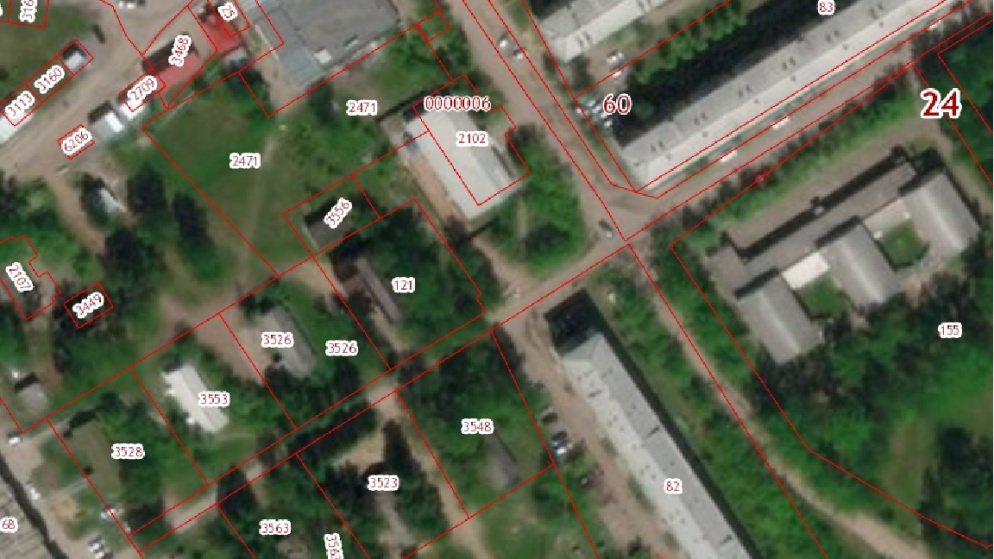 2п.гт. Кедровый, Красноярского края,                                  ул. Мира,7 «к»площадь земельного участка:100м²географические координаты:широта 56,2354долгота 92,3317Место (площадка) накопления ТКО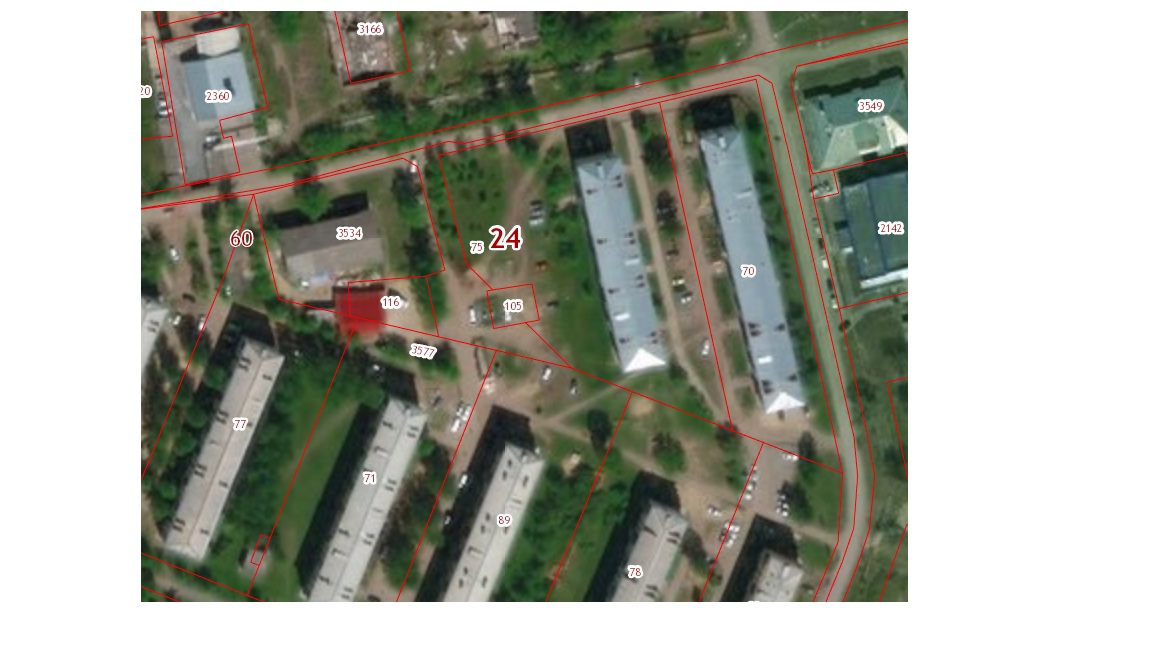 3п.гт. Кедровый, Красноярского края,                                   ул. Дзержинского,5 «к»площадь земельного участка:185 м²географические координаты:широта 56,2335долгота 92,3306Место (площадка) накопления ТКО 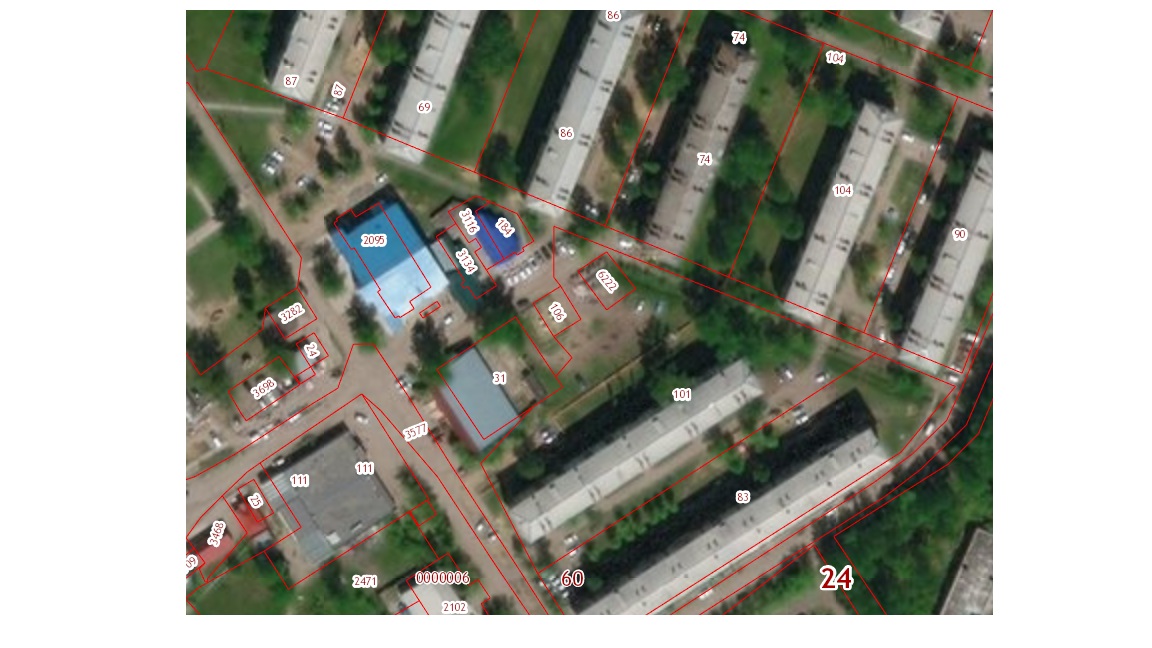 4п.гт. Кедровый, Красноярского края,                                  ул. Гвардейская,5 «к»площадь земельного участка: 184+/- 5м²географические координаты:широта 56,2316долгота 92,3253Место (площадка) накопления ТКО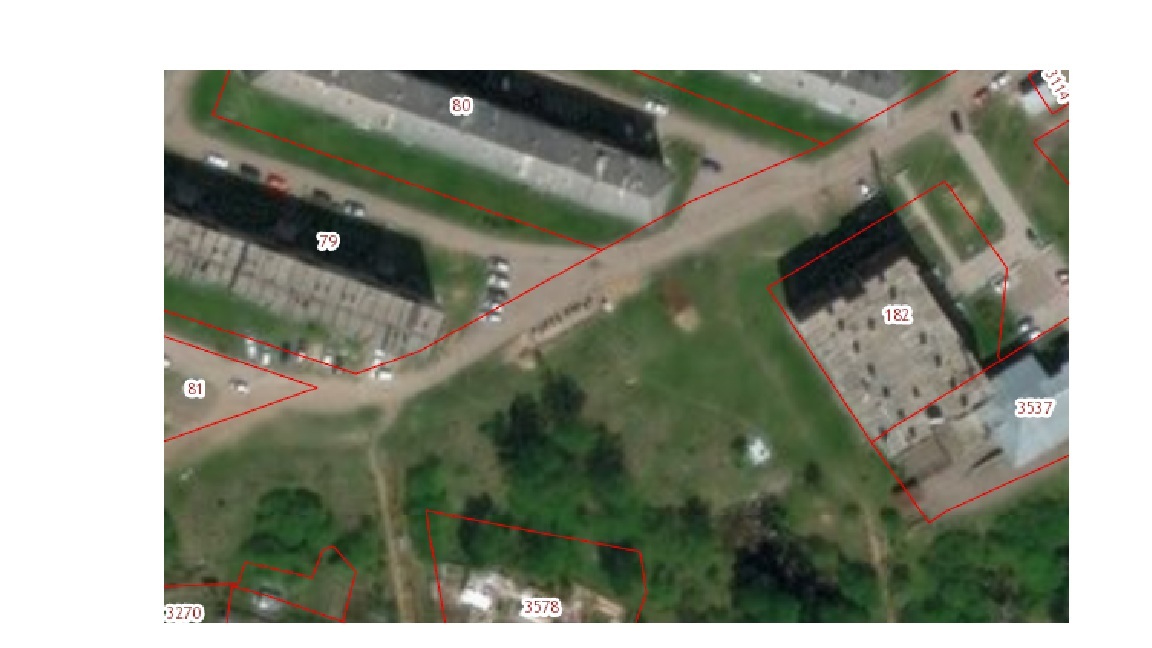 5п.гт. Кедровый, Красноярского края,                                   ул. Кедровая, 3 «к»площадь земельного участка: 16 +/- м²географические координаты:широта 56,2338долгота 92,3376Место (площадка) накопления ТКО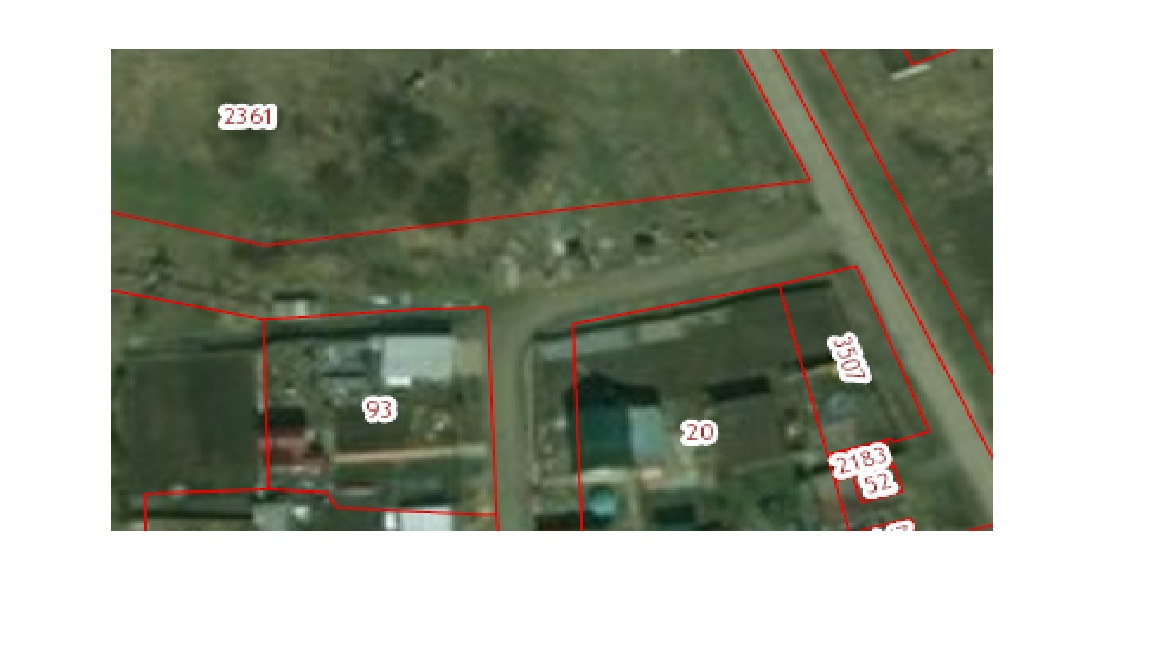 